Yesterday (The Beatles)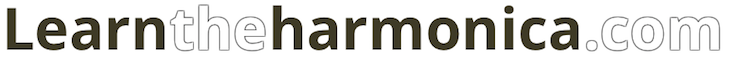 Arranged for harmonica by Liam WardVerse:-4    4   4       5  -5 5*  6 -6/  -6   -7     7   -7  -6-6 
Yesterday, all my troubles seemed so far away
 -6     -6   6       -5       5     -4           -5     5     5 
Now it looks as though they're here to stay 
-4  4  5  -4   3//  4  5  5 
Oh I believe in yesterday
Repeat verse.
Bridge: 5   5    -6 -7  7           -7  -6   -7   -6   6  -6   5 
Why she, had to go, I don't know she wouldn't say
5   5        -6       -7     7          -7 -6   -7   -6  6  -7 7 6 -5 5    
I said, something wrong, now I long for yesterday Repeat verse.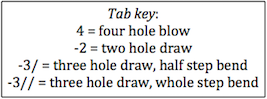 